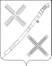 ПОСТАНОВЛЕНИЕАДМИНИСТРАЦИИ КРАСНОГВАРДЕЙСКОГО СЕЛЬСКОГО ПОСЕЛЕНИЯ КАНЕВСКОГО РАЙОНА от 02.10.2014                                                                                                 	№ 94поселок КрасногвардеецО внесении изменений в постановление администрации Красногвардейского сельского поселения Каневского района от 21 августа 2014 года № 81 «Об утверждении Порядка рассмотрения обращений граждан в администрации Красногвардейского сельского поселения Каневского района»На основании экспертного заключения Департамента внутренней политики администрации Краснодарского края от 19.09.2014 года № 34.01-1295/14-04 и в целях реализации Федерального закона от 2 мая 2006 года N 59-ФЗ "О порядке рассмотрения обращений граждан Российской Федерации", Закона Краснодарского края от 28 июня 2007 года N 1270-КЗ "О дополнительных гарантиях реализации права граждан на обращение в Краснодарском крае" п о с т а н о в л я ю:Внести в пункт 1.2 раздела 1 Порядка постановления администрации Красногвардейского сельского поселения Каневского района от 21 августа 2014 года № 81 «Об утверждении Порядка рассмотрения обращений граждан в администрации Красногвардейского сельского поселения Каневского района» следующие изменения:1.1. Пункт 1.2 раздела 1 изложить в следующей редакции: «1.2. Перечень нормативных правовых актов, регулирующих рассмотрение обращений граждан:Конституция Российской Федерации;Федеральный закон от 2 мая 2006 года N 59-ФЗ "О порядке рассмотрения обращений граждан Российской Федерации";Федеральный закон от 29 февраля 2009 года N 8-ФЗ "Об обеспечении доступа к информации о деятельности государственных органов и органов местного самоуправления";Федеральный закон от 27 июля 2006 года N 152-ФЗ "О персональных данных";Закон Краснодарского края от 28 июня 2007 года N 1270-КЗ "О дополнительных гарантиях реализации права граждан на обращение в Краснодарском крае";Устав Красногвардейского сельского поселения Каневского района.».2. Общему отделу администрации Красногвардейского сельского поселения Каневского района (Дудка):2.1. Разместить настоящее постановление на официальном сайте Красногвардейского сельского поселения Каневского района в информационно-телекоммуникационной сети «Интернет» (http://www.krasnogvardeets.ru/).»2.2. Обеспечить официальное обнародование данного постановления.3. Контроль за выполнением настоящего постановления возложить на заместителя главы, начальника общего отдела администрации Красногвардейского сельского поселения Каневского района В.Н.Жилину.4. Настоящее постановление вступает в силу со дня его официального обнародования.Глава Красногвардейского сельскогопоселения Каневского района 	                                          Ю.В.Донец